Math 161 Class discussion:  31 august 2018The following problems are taken from a precalculus final exam at the University of Michigan. Problem 1 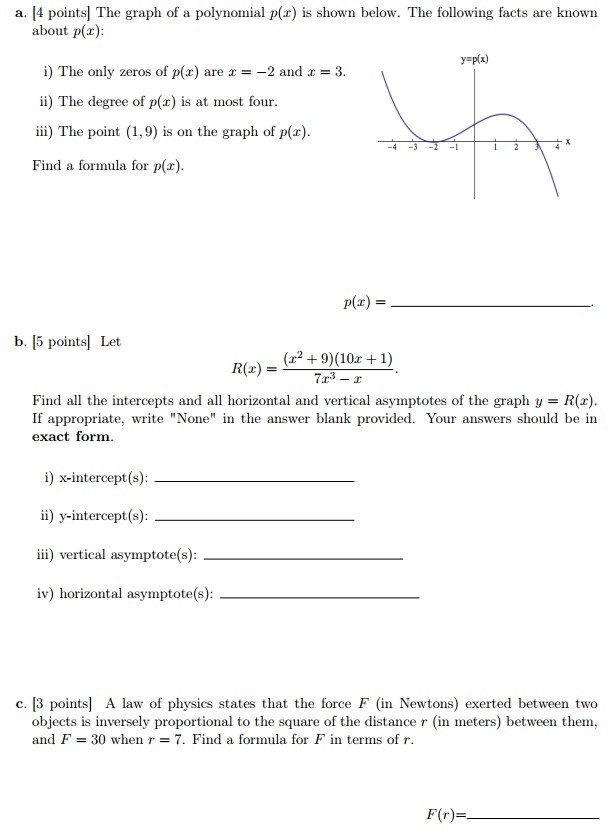 Problem 2 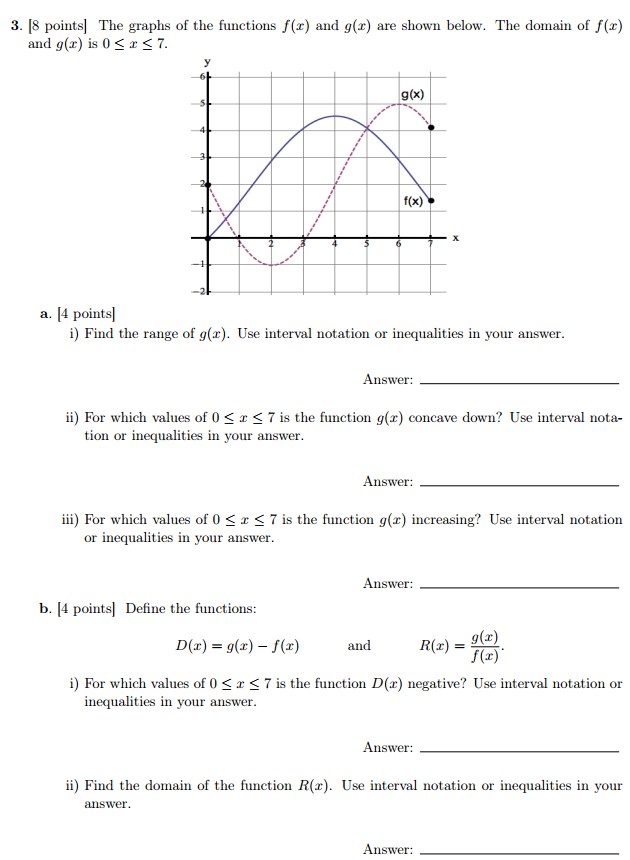 Problem 3 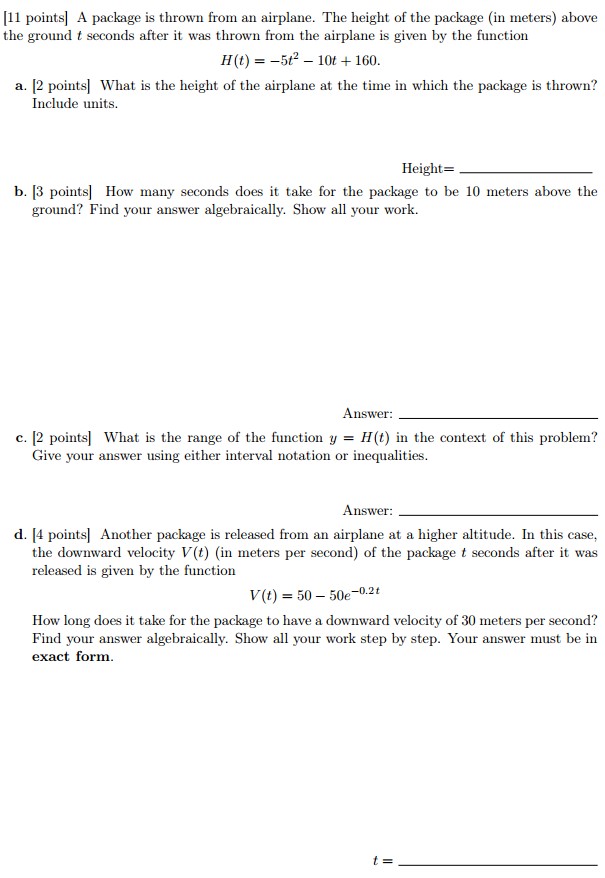 